https://www.scopus.com/authid/detail.uri?authorId=55682794500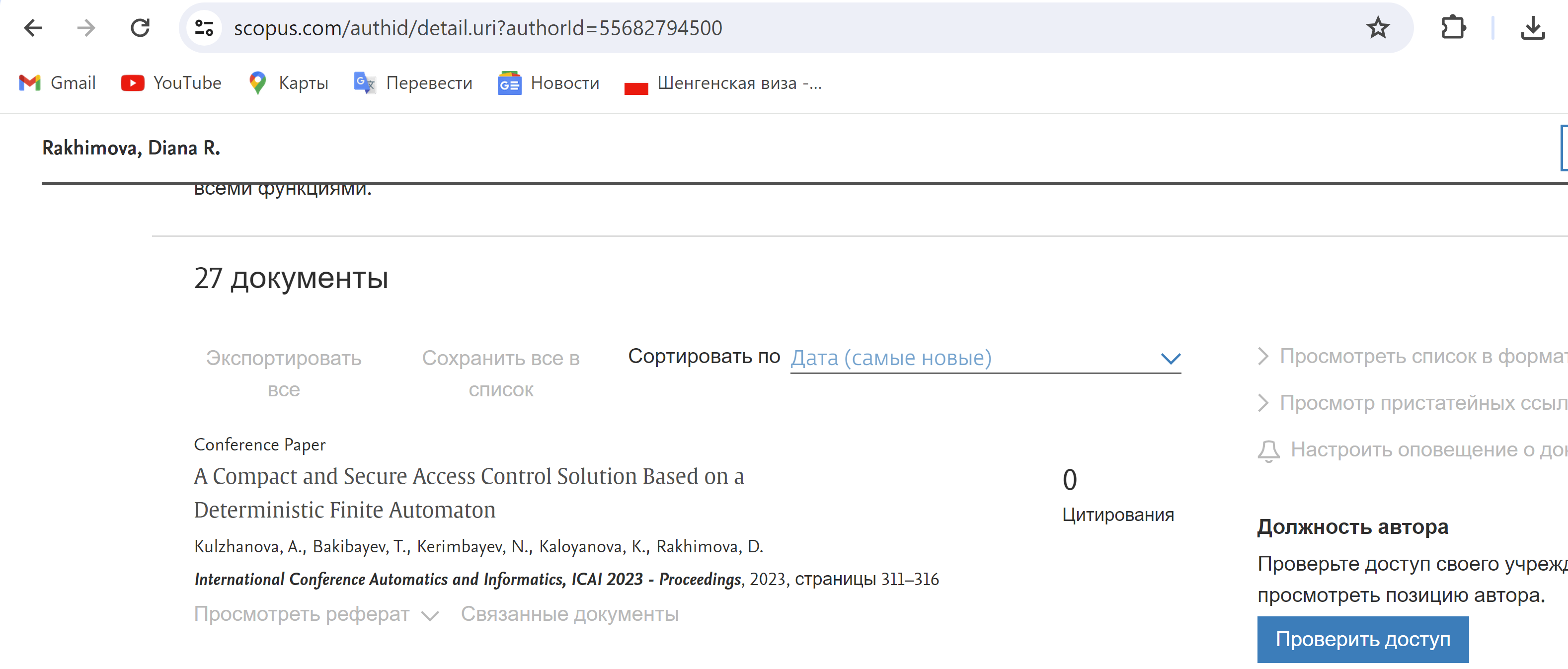 